Немецкий - первый среди равных!?29 июля Российская академия образования по поручению Министерства образования и науки РФ провела съезд представителей ассоциаций учителей немецкого языка. Площадкой для форума преподавателей немецкого языка стал Московский педагогический  государственный университет.Съезд представителей ассоциаций учителей и преподавателей немецкого языка прошел впервые и был  посвящен актуальным проблемам преподавания немецкого языка в средней школе.  На Съезде учителя-практики, научная элита в области языкознания, руководители и методисты образовательных учреждений, представители органов государственной власти в сфере образования, издатели учебно-методической литературы обсудили концептуальные вопросы, связанные с повышением престижа изучения немецкого языка  на всех ступенях  российского образования: от детского сада до высшей школы.Открыл съезд заместитель президента Российской академии образования Виктор Басюк.  В своем приветственном слове он отметил, что данное мероприятие имеет огромный резонанс среди преподавателей немецкого языка - участниками съезда стали более 250 педагогов из 52 субъектов Российской Федерации. Это представители Крыма,  республик Мордовии, Башкортостана, Калмыкии, Татарстана, Хакасии, Бурятии, педагоги  Ростовской и Саратовской областей, Москвы, Подмосковья и многих других регионов нашей страны. С приветственным словом к собравшимся   обратилась представитель Департамента государственной политики в сфере общего образования Министерства образования и науки РФ Ирина Литвин. Она отметила, что стараниями Российской академии образования и Межрегиональной ассоциации учителей и преподавателей немецкого языка (МАУПН) в зале Педагогического университета  собрались единомышленники, объединенные общими устремлениями и задачами, направленными на реализацию  государственной программы Российской Федерации «РАЗВИТИЕ ОБРАЗОВАНИЯ» на 2013-2020 годы.  Их общие  усилия будут способствовать формированию у учащихся  коммуникативных, лингвистических компетенций, а значит, построению поликультурного, гражданского общества.  Оно характеризуется многообразием верований и традиций, способов мышления и культурного самовыражения.  Перед педагогическим сообществом ставится задача обновления содержания образования в части иностранных языков, внедрения современных педагогических технологий, привлечения экспертного мнения для оценки методологии обучения, сертификация новых учебников. Представитель Департамента добавила, что в 2017 году планируется завершение разработки Концепции преподавания иностранных языков.Далее Виктор Басюк  передал участникам форума пожелания плодотворной работы от  президента Российской академии образования, академика РАО Людмилы Вербицкой.В работе съезда принял участие представитель Посольства ФРГ в Москве Ирек Сулейманов, заместитель атташе по культуре.  А Мария Лукьянчикова, заместитель руководителя языкового отдела Гете-Института в Москве рассказала о деятельности Института, направленной на повышение престижа изучения немецкого языка  как важнейшего средства межкультурной коммуникации и взаимопонимания, укрепляющего симпатии к Германии, ее культуре и традициям. Гете-Институт является  учреждением культуры Федеративной Республики Германия. Его отделения  работают во многих странах мира, в том числе и  в России: Москве, Санкт-Петербурге, Новосибирске. Институт является инициатором внедрения разнообразных обучающих программ и онлайн-курсов по немецкому языку, проведения  конкурсов и викторин для детей и взрослых с разным  уровнем владения языком.Стоит отметить, что основные темы докладов были сконцентрированы на проблеме повышения популярности  немецкого языка в школе,  преподавания его  как второго иностранного. Выступающие в своих докладах выделили две  основные тенденции,  сложившиеся в обществе. С одной стороны, среди взрослого населения  возрастает интерес к немецкому языку как механизму карьерного роста и самореализации, с другой -  снижение интереса к изучению этого языка среди школьников. Модераторы отмечали возрастающую роль в повышении престижа немецкого языка не только личности педагога, членов профессиональных сообществ, но и родителей, чей авторитет будет способствовать росту интереса детей  к языку и культуре немецко-говорящих стран. Пленарное заседание открыл заместитель  президента  Российской академии образования Виктор Басюк.  В своем докладе  на тему «Современные организационные механизмы и методические ресурсы обновления содержания общего образования» он остановился на проблеме содержания образования и механизмах его формирования. Ключевые изменения в этой области (2016 – 2020 гг.) предполагают разработку предметных концепций по всем образовательным предметам, включая и иностранные языки; детализацию содержания предмета; внедрение инновационных, мультимедийных технологий в учебный процесс; разработку учебников и методических пособий; внесение изменений в ФГОС и другие направления. Столь ответственную и трудоемкую работу весьма сложно провести без профессионального сообщества педагогов-практиков, экспертного сообщества.Президент Межрегиональной Ассоциации учителей и преподавателей немецкого языка Галина Перфилова в своем пленарном докладе проанализировала  потенциал Ассоциации в решении вопросов совершенствования образовательного пространства в ходе реализации школой ФГОС. В своем выступлении она подробно остановилась на адресных проектах, которые вызовут интерес к изучению немецкого языка в качестве как первого, так и второго иностранного. Например,  это разнообразные и апробированные проекты не только для школьников (фестивали, конкурсы, олимпиады), но и для родителей (демонстрационные уроки, игровые технологии), дошкольников (раннее изучение иностранного языка в игровой, интерактивной формах)Живой интерес участников съезда  вызвал доклад «Национальная система учительского роста: планы структура, логика внедрения» ректора Академии повышения квалификации и профессиональной переподготовки работников образования Евгения Малеванова. Он рассказал о новом подходе к аттестации учителей. Предполагается изменить систему учительских должностей и ввести должности: «ведущий учитель», «старший учитель», «учитель». Так, например, по профессиональному стандарту учителя «обобщенная трудовая функция» ведущего учителя – это управление проектированием и реализацией образовательных программ. Эта должность, прежде всего, позволит педагогу вести научно-методическую работу, объединить вокруг себя учителей единомышленников, новаторов, сконцентрироваться на исследовательской деятельности.Участники съезда имели возможность обсудить на круглых столах особенности работы с одаренными детьми, поделиться своими методическими разработками и педагогическим опытом, ознакомится с новинками методической литературы.Круглый стол «Пути реализации требований ФГОС в области преподавания немецкого языка» (модератор Ирина Карелина, член президиума МАУПН) позволил участникам в дискуссионной форме обсудить эффективность сетевых региональных проектов, направленных на внедрение в школьный процесс уроков немецкого языка как второго иностранного (докладчик Ирина Ганиева, республика Башкортостан).На круглом столе «Управленческий ресурс как предпосылка успешного  внедрения немецкого языка в учебный план школы» (модераторы Ирина Ганиева, Ирина Борисова, члены президиума МАУПН)  обсуждался  вопрос мотивации педагогов и администрации школ в выборе немецкого  языка как второго иностранного.Панельная дискуссия «Что дает общественно-профессиональное объединение школьному учителю и преподавателю?» (модератор Марина Левченко, президент Ассоциации преподавателей немецкого языка Московской области) позволила учителям немецкого языка поделиться опытом работы в рамках предметных ассоциаций, а также обменяться мнениями о тех формах учебной работы, которые нравятся учащимся, вызывают интерес к изучению немецкого, способствуют формированию коммуникативных компетенций. Итогом первого съезда представителей ассоциации учителей немецкого языка стало принятие резолюции, в которой нашли отражение следующие позиции: владение  как минимум двумя иностранными языками – это требование современного общества, необходимое условие социально-экономического прогресса; изучение и преподавание немецкого языка играет важную роль в формировании поликультурности и многоязычия современной личности;  консолидация учителей и преподавателей немецкого языка в рамках профессиональных ассоциаций и региональных объединений является важнейшим условием сохранения традиционно признанного места немецкого языка в лингвистическом пространстве России и др.С 1 сентября 2015 года в России вступил в силу Федеральный государственный образовательный стандарт основного общего образования, в котором впервые определен статус второго иностранного языка. Станет ли немецкий язык первым среди первых или первым среди вторых, зависит от учителей-предметников, профессионального сообщества, инициативных групп и нашего с вами желания быть ближе к Европе, знакомиться с культурным наследием Германии,  Бельгии, Австрии, других немецкоязычных стран, иметь конкурентное преимущество в карьерном росте. Мнение участника съездаРамиля  Шамшутдинова, учитель немецкого языка, школа №1987 (Москва):«Немецкий язык преподаю 25 лет. Все эти годы я старалась привить любовь к языку своим ученикам: на уроках использую игровые технологии, проектную деятельность и дифференцированный подход. Многое стараюсь сделать во внеурочное время - это организация  праздника «Алфавита», КВНы на немецком языке,  фестивали…, всего и не перечислишь. От деятельности Ассоциации жду только положительного! Роль учителя велика, но  когда есть помощь на таком высоком уровне – все будет еще лучше!!! Спасибо Ассоциации учителей немецкого языка!»Текст: Алла СергеенкоФото: А.С. Превыщук.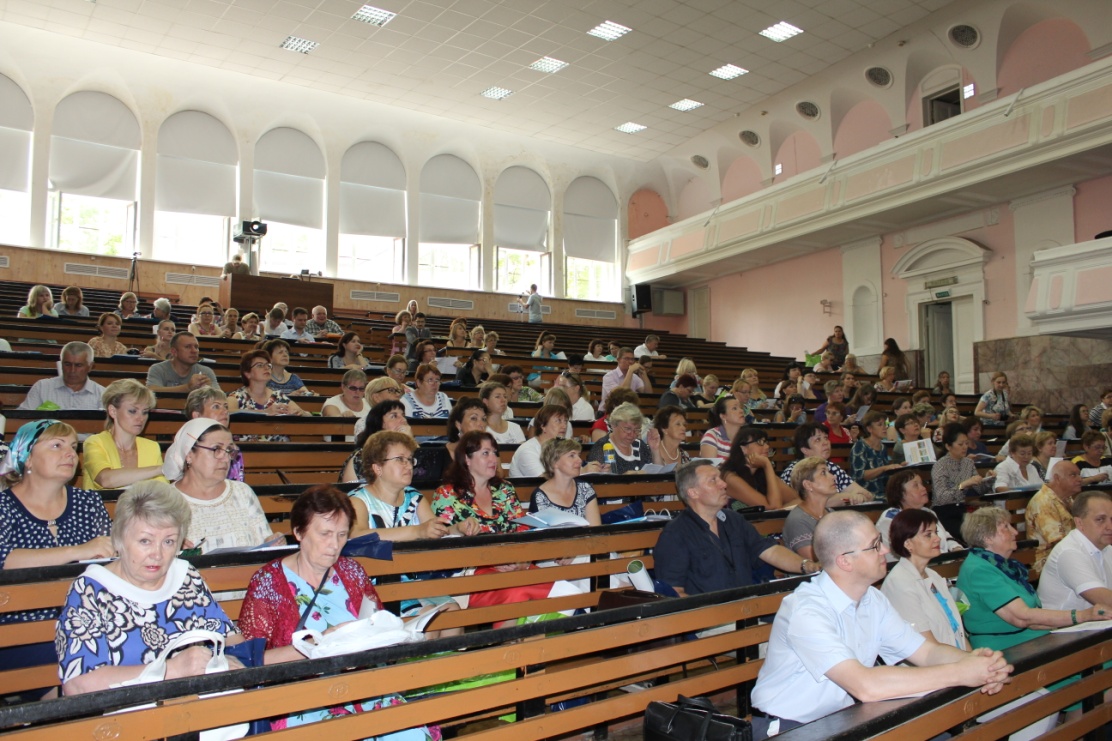 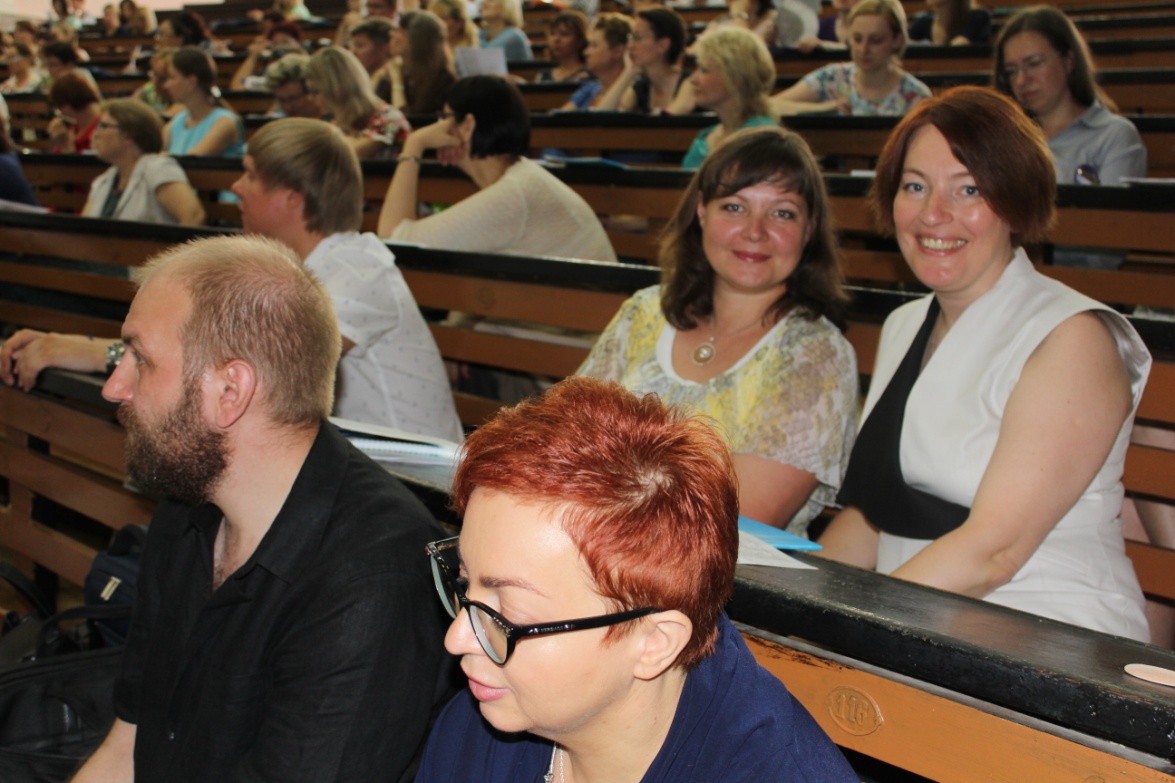 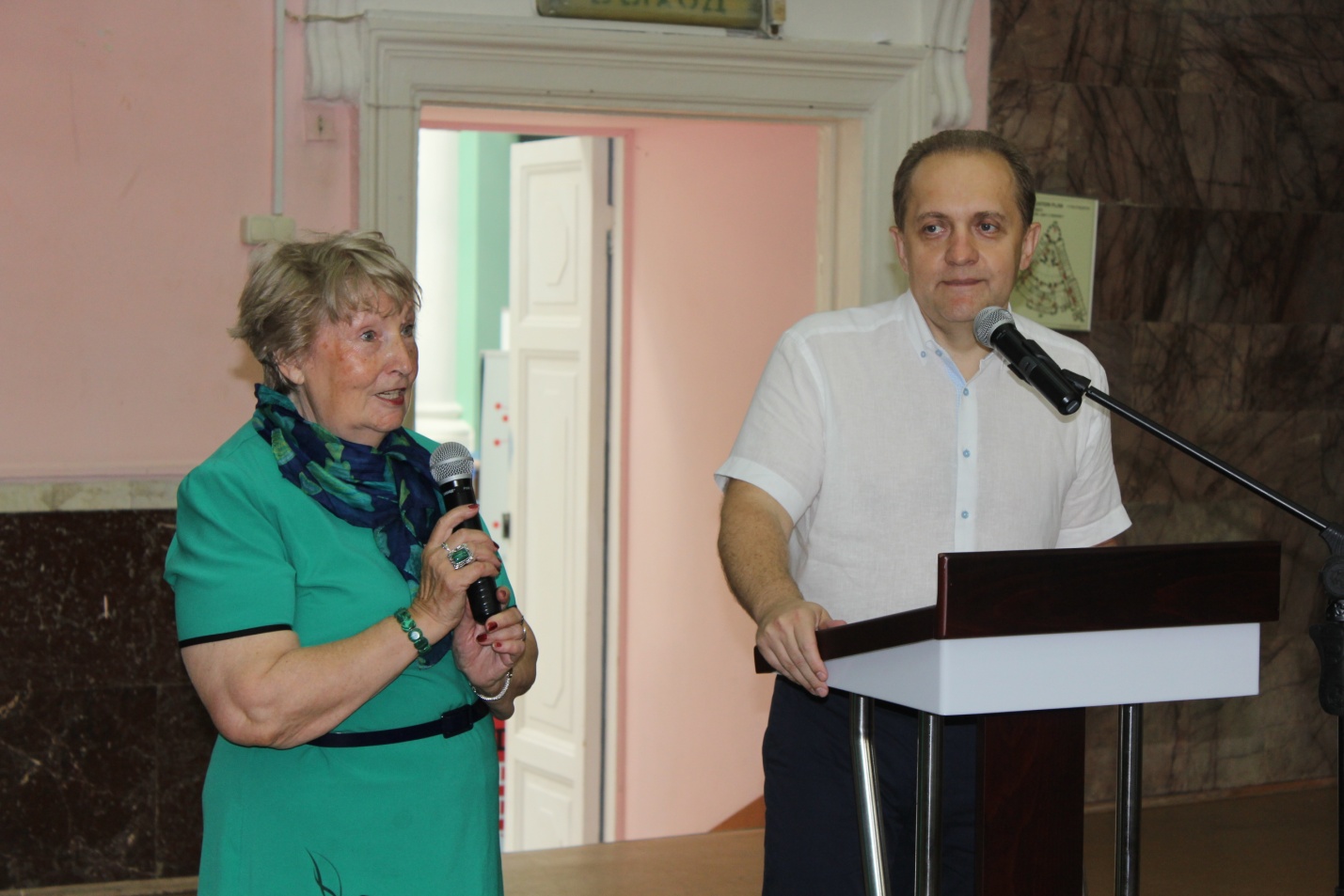 